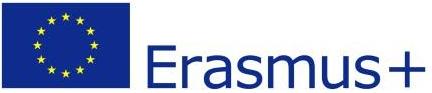 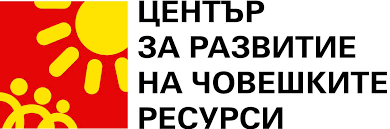 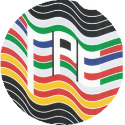 LYCÉE  PROFILÉ  DE  LANGUES  ROMANES « G. S. RAKOVSKI »BOURGAS - BULGARIEPROJET EUROPÉENZÉRO  DÉCHET, ZÉRO  ÉCHEC№ 2019-1-BE01-KA229-050418_2KA2 – coopération en matière d’innovation et d’échanges de bonnes pratiquesPartenariats stratégiques entre établissements scolaires uniquementLe projet « ZÉRO  DÉCHET, ZÉRO  ÉCHEC»  fait objet d’un financement de la part de l’Union Européenne.PROGRAMMEde la réunion d’apprentissage, d’enseignement ou de formationÉchange de court terme  - groupes d’élèves et professeursC1BOURGAS14-18.10.201912 -13.10.2019Samedi DimancheArrivée progressive des partenaires à Varna et SofiaTransfert des partenaires de Sofia et Varna à BourgasAccueil des élèves partenaires par leurs correspondants bulgares Installation des collègues à l’hôtel Bourgas14.10.2019Lundi09h30 Centre culturel CasinoOuverture de la réunion Mmes Abrasheva et Lorand Petit concert pour souhaiter la bienvenue11h 00 – 12h30Centre culturel CasinoActivités brise–glace pour que les élèves fassent connaissance 12h30 – 14h00Repas de midi*Les élèves avec leurs partenaires*Les professeurs ensemble dans un restaurant14h00 – 16h30Pour les élèvesRallye découverte de la ville de Bourgas* Découvrir et filmer les curiosités de la ville  - vidéos commentées14h00 – 16h30Centre culturel CasinoPour les professeurs*Réunion de travail  Pour les élèvesSoirée avec les famillesPour les collèguesPot de bienvenue offert par l’équipe bulgare15.10.2019 Mardi09h00 – 12h30 Pour les élèvesCentre culturel Casino Atelier créatif*Réalisation de différents objets à partir de matières recyclablesFilmer les activités09h00 – 12h30 Pour les professeursCentre culturel CasinoRéunion de travail12h30– 14h00 Repas de midi*Les élèves avec leurs partenaires*Les professeurs – repas libre14h00-15h30Activités sportives sur la plageObjectif –Concilier un mode de vie sain avec la protection de l’environnement Filmer les activités 15h30-17h00Centre culturel Casino * Petite exposition des projets pour le logo du projet*Choix du logo du projet* Bilan de la journéePour les élèves Soirée avec les famillesPour les collègues Soirée libre16.10.2019 Mercredi08h45Lycée RakovskiDépart pour le village de Brachliane – patrimoine historique et réserve naturelleLes élèves apportent leurs pique – niques Les professeurs bulgares apportent des pique – niques pour les collègues étrangers16h00Retour à BourgasPour les élèves Soirée avec les famillesPour les collègues Soirée libre17.10.2019 Jeudi09h00   Lycée RakovskiDépart pour la ferme de permaculture BiOtiful* Présentation des spécificités de ce type de fermes*Travail sur le terrain – préparer le potager pour l’hiver*Apporter des gants12h00 – 12h30  Retour à Bourgas12h30– 14h00 Repas de midi*Les élèves avec leurs partenaires*Les professeurs – repas libre14h00 – 17h00 Lycée RakovskiPour les élèvesSalle d’informatique №110 au rez- de-chausséeMontage des vidéosPour les professeursCFDIRéunion de travailPréparation C218h30 – 20h00Centre culturel CasinoSoirée de clôture  pour tous les participants au projet :Elèves, parents, professeurs, Offerte par l’équipe bulgare 18.10.2019 Vendredi09h00 – 13h00 Centre culturel Casino* Visualisation des petits films présentant nos établissements * Kahoot sur l’histoire, la culture, le sport et la gastronomie des pays partenaires*Bilan de la réunion - les moments forts de C1* Remise des attestations de présence13h00Clôture de la réunionAprès-midi libre18.10.2019 Vendredi19.10.2019 SamediDépart progressif des partenaires